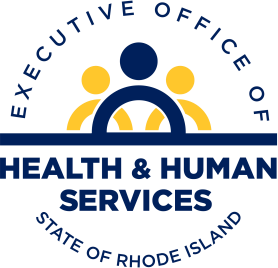 Date:	June 28, 2022Rhode Island Executive Office of Health and Human Services3 West Road │ Virks Building │ Cranston, RI 02920To:	Home Health Care Provider AgenciesFrom:  Meg CarpinelliRe:	 RI-EOHHS Home Health Alternate EVV Vendor & Provider Town Hall #1Dear Providers,Please be advised that RI EOHHS and Sandata will be hosting our first Town Hall with Providers and their vendors, who will be using a third-party vendor for EVV Home Health Care Expansion. The purpose of this first Town Hall is to review ALT EVV technical specifications and requirements to successfully deliver Home Health EVV visit data. If you are planning on using a Third-Party Vendor for your EVV services, please plan on attending and/or having your vendor attend. Thursday July 7, 2022, 12:30pm-2:00pm ESTJoin from a PC, Mac, iPad, iPhone or Android device:Please click this URL to join. https://sandata.zoom.us/w/86352014244?tk=Br9GsZh0-nYf49gM3vd1sha_CDY0pvpdNjavgcI4S5A.DQMAAAAUGvsrpBZINGpuUlpmZVF0LUNKa0t5eU5QZVpBAAAAAAAAAAAAAAAAAAAAAAAAAAAAAA&uuid=WN_Xj_D_vsqRfiTNKMUMw7f5gOr One tap mobile:    +13017158592,,86352014244# US (Washington DC)    +13126266799,,86352014244# US (Chicago)Or join by phone:    Dial (for higher quality, dial a number based on your current location):US: +1 301 715 8592 or +1 312 626 6799 or +1 646 876 9923 or +1 253 215 8782 or +1 346 248 7799 or +1 408 638 0968 or +1 669 900 6833     Webinar ID: 863 5201 4244    Participant ID: 242196<br>    International numbers available: https://sandata.zoom.us/u/kbnFDvQpfkAs always, we appreciate your feedback and collaborative work on EVV as we continue our implementation efforts. Please contact OHHS.EVVescalation@ohhs.ri.gov if you have further questions on the EVV implementation process. Sincerely, 	Meg Carpinelli 